ОБЩИНСКИ СЪВЕТ – ДУЛОВО, ОБЛ. СИЛИСТРА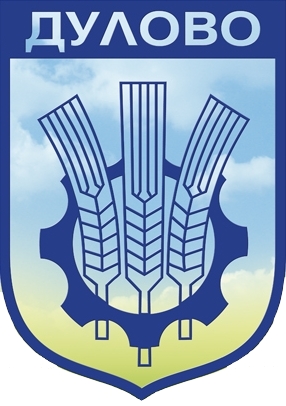 ул. “Васил Левски” № 18                                      тел.: (0864) 2 31 00 ; Факс:(0864) 2 30 207650  Дулово				                 	e-mail: obs_dulovo@abv.bg  Р Е Ш Е Н И Е   № 288от  25.07.2017 годиназа извършване компенсирани промени между показатели на капиталовите разходи и между отделните обекти по бюджета на община Дулово за 2017 г.На основание чл.21, ал.1, т.6 от ЗМСМА, чл.124, ал. 3 от Закона за публичните финанси и Наредба № 18 за условията и реда за съставяне на бюджетната прогноза за местните дейности за следващите три години, за съставяне, приемане, изпълнение и  отчитане на общинския бюджет,ОБЩИНСКИЯТ СЪВЕТ РЕШИ:Приема извършване на вътрешни компенсирани промени между обектите от Инвестиционната програма на община Дулово за 2017г.,  както следва:Решението е прието на заседание на Общински съвет-Дулово, проведено на 25.07.2017 година, Протокол № 21, по т.1.1. от дневния ред и е подпечатано с официалния печат на общинския съвет.Председател на Общински съвет-Дулово: …………………                                          /инж.Сезгин Галиб/ ОБЩИНСКИ СЪВЕТ – ДУЛОВО, ОБЛ. СИЛИСТРАул. “Васил Левски” № 18                                      тел.: (0864) 2 31 00 ; Факс:(0864) 2 30 207650  Дулово				                 	e-mail: obs_dulovo@abv.bg  Р Е Ш Е Н И Е   № 289от  25.07.2017 годиназа извършване актуализация на  бюджета на община Дулово за 2017 г. за финансово обезпечаване закупуването на нов високопроходим автомобил за нуждите на общинска администрация-ДуловоНа основание чл.21, ал.1, т.6 и т.10, при спазване на чл.27 ал.4 и ал.5 от ЗМСМА, чл.124, ал.2 от Закона за публичните финанси и чл.32, ал.2  от Наредбата за условията и реда за съставяне на бюджетната прогноза за местните дейности за следващите три години, за съставяне, приемане изпълнение и отчитане на общинския бюджет, ОБЩИНСКИЯТ СЪВЕТ РЕШИ:Дава съгласие  за  закупуване  на  нов  високопроходим лек автомобил за нуждите на Общинска администрация Дулово на стойност до 75 000лв./седемдесет и пет хиляди лева/  с източник – собствени приходи.Възлага на кмета на Общината да организира подготовката и провеждането на процедура за закупуване на високопроходимия лек автомобил и да сключи договор за покупка в условията на финансов лизинг, по силата на който да поеме краткосрочен общински дълг с условия:Авансово плащане – 50 000 лв. от стойността на автомобила;Максимален размер на дълга – до 25 000лв.Дава съгласие за поемане на общински дълг под формата на лизинг за максимален размер на дълга в размер на 25 000 лв. Възлага и делегира права на кмета на община Дулово да извърши всички необходими правни и фактически действия по изпълнение на решението.Решението е прието на заседание на Общински съвет-Дулово, проведено на 25.07.2017 година, Протокол № 21, по т.1.2. от дневния ред и е подпечатано с официалния печат на общинския съвет.Председател на Общински съвет-Дулово: …………………                                          /инж.Сезгин Галиб/ ОБЩИНСКИ СЪВЕТ – ДУЛОВО, ОБЛ. СИЛИСТРАул. “Васил Левски” № 18                                      тел.: (0864) 2 31 00 ; Факс:(0864) 2 30 207650  Дулово				                 	e-mail: obs_dulovo@abv.bg  Р Е Ш Е Н И Е   № 290от  25.07.2017 годиназа утвърждаване на мрежата и щата в детските градини и училища на територията на община Дулово за учебната 2017/2018 г.На основание  чл.17, ал.1, т.3, чл.21, ал.1, т.8 от ЗМСМА, във връзка с чл.11, ал.3 т.2, ал.4 и ал.7  от Наредба № 7 от 29 декември 2000г. за определяне броя на паралелките и групите и броя на учениците и на децата в паралелките и в групите на училищата, детските градини и обслужващите звена и чл.56 от ЗПУО, чл.2, ал.1 от Наредба № 5/03.06.2016г. на МОН ОБЩИНСКИЯТ СЪВЕТ РЕШИ:Дава съгласие да се осигурят допълнителни средства в размер на  5936,00лв. за обезпечаване на учебно-възпитателния процес на НУ„Светлина”с.Поройно,  както следва:Дава съгласие за разкриване на  подготвителна група в ОУ „Св.Св.Кирил и Методий”-с.Правда от учебната 2017/2018 година.Дава съгласие за изключения от минималния брой на учениците в следните паралелки, за които не е необходимо допълнително финансиране /приложение № 1/:Утвърждава функционирането на самостоятелни маломерни групи в следните детски градини: ДГ „Пролет”с.Межден, филиал с.Колобър и филиал с.П.Таслаково;  ДГ „Пролет”-с.Паисиево, филиал с.Орешене;ДГ „1-ви юни”- с.Окорш, филиал с.Овен.Утвърждава мрежата и щата на ДГ за учебната 2017/2018 г. съгласно    Приложение № 2 /неразделна част от решението/.Решението е прието на заседание на Общински съвет-Дулово, проведено на 25.07.2017 година, Протокол № 21, по т.1.3. от дневния ред и е подпечатано с официалния печат на общинския съвет.Председател на Общински съвет-Дулово: …………………                                          /инж.Сезгин Галиб/ ОБЩИНСКИ СЪВЕТ – ДУЛОВО, ОБЛ. СИЛИСТРАул. “Васил Левски” № 18                                      тел.: (0864) 2 31 00 ; Факс:(0864) 2 30 207650  Дулово				                 	e-mail: obs_dulovo@abv.bg                    Р Е Ш Е Н И Е   № 291от  25.07.2017 годиназа актуализиране списъка на средищните училища в община Дулово за учебната 2017/2018г.На основание  чл.21, ал.1, т.23 от ЗМСМА, във връзка с чл.17, ал.1, т.3 от ЗМСМА, чл.3, ал.1 и ал.2 от ПМС № 128/26.06.2017г. за определяне на критерии за включване в Списъка на средищните детски градини и училища,ОБЩИНСКИЯТ СЪВЕТ РЕШИ:Отменя  свое Решение №272 от 29.06.2017 г.за актуализиране списъка на средищните училища в община Дулово за учебната 2017/2018г.Приема актуализиран Списък на средищните детски градини и  училища в Община Дулово за учебната 2017/2018 г.,както следва:Средищни детски градини:ДГ „Пролет”-с.Межден.      2.2. Средищни училища:СУ „Васил Левски”-гр.Дулово;СУ „Йордан Йовков”-с.Окорш;СУ „Христо Ботев”-с.Паисиево;ОУ „Христо Смирненски”-гр.Дулово; ОУ „Васил Левски”-с.Яребица;ОУ „Св.Св.Кирил и Методий”-с.Секулово;ОУ „Д-р Петър Берон”с.Чернолик.Възлага на кмета на Община Дулово да изготви мотивирано предложение до Министъра на образованието и науката за включване в Списъка на средищните детски градини и  училища в Република България за учебната 2017/2018г. на:Детска градина „Пролет”-с.Межден;СУ „Васил Левски”-гр.Дулово;СУ „Йордан Йовков”-с.Окорш;СУ „Христо Ботев”-с.Паисиево;ОУ „Христо Смирненски”-гр.Дулово;ОУ „Св.Св.Кирил и Методий”-с.Секулово;ОУ „Васил Левски”-с.Яребица; ОУ „Д-р Петър Берон”с.Чернолик.Решението е прието на заседание на Общински съвет-Дулово, проведено на 25.07.2017 година, Протокол № 21, по т.1.4. от дневния ред и е подпечатано с официалния печат на общинския съвет.Председател на Общински съвет-Дулово: …………………           /инж.Сезгин Галиб/ ОБЩИНСКИ СЪВЕТ – ДУЛОВО, ОБЛ. СИЛИСТРАул. “Васил Левски” № 18                                      тел.: (0864) 2 31 00 ; Факс:(0864) 2 30 207650  Дулово				                 	e-mail: obs_dulovo@abv.bg Р Е Ш Е Н И Е   № 292от  25.07.2017 годиназа изменение и допълнение на Наредба № 11 за определянето и администрирането на местните такси и цени на услугите в Община ДуловоНа основание  чл.21, ал. 1, т. 7 и ал.2 от Закона за местното самоуправление и местната администрация, чл.6, ал.1, буква „г” и чл.9 от ЗМДТ, чл.298 от ЗПУО,ОБЩИНСКИЯТ СЪВЕТ РЕШИ:Приема    Наредба за изменение и допълнение на Наредба № 11 за определянето и администрирането на местните такси и цени на услуги на територията на община Дулово, както следва:§ 1. В РАЗДЕЛ III ТАКСИ ЗА ДЕТСКИ ЯСЛИ, ДЕТСКИ ГРАДИНИ, ДОМОВЕ ЗА СОЦИАЛНИ ГРИЖИ, ЛАГЕРИ И ДРУГИ ОБЩИНСКИ СОЦИАЛНИ УСЛУГИЧл.20, ал.1, т.2 става:„2. За отглеждане, възпитание, социализиране и обучение на деца в детските градини от І-ва до ІV-та група вкл. – такса „храноден” в размер на 2,00 лв. и постоянна месечна такса в размер на 3,00 лв.”Чл.20, ал.2 се изменя и допълва с нова т.5:„(2) Размерът на такса „храноден” се заплаща с намаление за:
          1.  Деца с родители или настойници  - трайно безработни – 50%. 
          2.  Деца сираци или деца с един родител – 50%.
          3.  Деца, чиито родители са редовни студенти – 50%.  
          4.  Когато две  деца от едно семейство са приети в едно или в различни детски  заведения на територията на община Дулово, таксата за второто се заплаща с 50 % намаление .          5.  За трето, четвърто и следващо дете в  семейството се заплаща такса „храноден”- 25%.”
В Чл.20, ал.1, т.4 се отменя.Чл.20, ал.5 се създава нова т.5:„5. Удостоверение за родените от майката деца – в случаите по чл.20, ал.2, т.4.”Наредбата за изменение и допълнение на Наредба № 11 за определянето и администрирането на местните такси и цени на услуги на територията на община Дулово влиза в сила от 15.09.2017г.
Решението е прието на заседание на Общински съвет-Дулово, проведено на 25.07.2017 година, Протокол № 21, по т.1.5. от дневния ред и е подпечатано с официалния печат на общинския съвет.Председател на Общински съвет-Дулово: …………………           /инж.Сезгин Галиб/ ОБЩИНСКИ СЪВЕТ – ДУЛОВО, ОБЛ. СИЛИСТРАул. “Васил Левски” № 18                                      тел.: (0864) 2 31 00 ; Факс:(0864) 2 30 207650  Дулово				                 	e-mail: obs_dulovo@abv.bg                    Р Е Ш Е Н И Е   № 293от  25.07.2017 годиназа даване мандат и определяне на позиция за гласуване на представител на Община Дулово в неприсъственото Общо събрание на „ Водоснабдяване и канализация ” ООД – гр.СилистраНа основание  чл.21, ал.1, т.23 от ЗМСМА и във връзка с чл.139, ал.2 от ТЗ, чл.19, ал.4 от Дружествения договор на  „В и К” ООД-гр.Силистра, ОБЩИНСКИЯТ СЪВЕТ РЕШИ:Упълномощава представителя на Община Дулово да участва  в неприсъственото Общо събрание на съдружниците на „Водоснабдяване и канализация“ ООД – гр. Силистра  и да гласува „ЗА” приемане на предложението за решение по т.1 от обявения дневен ред, както следва:„Дава съгласие  да се предприемат съответните действия за актуализация на дружествения договор на „В и К” ООД гр.Силистра , във връзка с взети решения на общи събрания на съдружниците (проведени на 01.07.1997 г., 15.12.1997 г., 14.07.1998 г. и 04.05.2000 г.) и вписани обстоятелства в Търговския регистър, както следва:- Навсякъде наименованието на дружеството да се промени от „В и К“ на „Водоснабдяване и канализация“;-  В чл. 3 предметът на дейност да стане:  „Проучване, проектиране, изграждане, стопанисване, поддържане и управление на водоснабдителните и канализационни, електро и топлоенергийни системи и пречиствателни станции, транспортна и търговска дейност, СМР услуги в страна и зад граница.”-  В чл.11, ал.1 и ал.2 да се променят, както следва:„ (1) Основният капитал на дружеството е в размер на 192 410 лв. Той се състои от 19 241 дяла, по 10 лв. всеки.   (2) Дяловете са разпределени между съдружниците, както следва:-   Държавата – 9 813 дяла, на стойност 98 130лв.;-   Община Алфатар – 192 дяла, на стойност 1 920лв.;                -   Община Главиница  – 962 дяла, на стойност 9 620лв.;                -   Община Дулово  – 1924 дяла, на стойност 19 240лв.;                -   Община Кайнарджа – 385 дяла, на стойност 3 850лв.;                -   Община Силистра – 4 233 дяла, на стойност 42 330лв.;                -   Община Ситово – 385 дяла, на стойност 3 850лв.;                -   Община Тутракан – 1 347 дяла, на стойност 13 470лв.” Управителят на „В и К” ООД-гр.Силистра да предприеме съответните действия за обявяване в Търговския регистър на актуализирания дружествен договор,съгласно чл.119,ал.4 от Търговския закон.“Решението е прието на заседание на Общински съвет-Дулово, проведено на 25.07.2017 година, Протокол № 21, по т.1.6. от дневния ред и е подпечатано с официалния печат на общинския съвет.Председател на Общински съвет-Дулово: …………………           /инж.Сезгин Галиб/ ОБЩИНСКИ СЪВЕТ – ДУЛОВО, ОБЛ. СИЛИСТРАул. “Васил Левски” № 18                                      тел.: (0864) 2 31 00 ; Факс:(0864) 2 30 207650  Дулово				                 	e-mail: obs_dulovo@abv.bgР Е Ш Е Н И Е   № 294от  25.07.2017 годиназа приемане отчетни доклади на народните читалища в община Дулово за 2016 годинаНа основание  чл.21, ал.1, т.23 от ЗМСМА и във връзка с чл.26а, ал.4 и ал.5 от Закона за народните читалища, ОБЩИНСКИЯТ СЪВЕТ РЕШИ:	Отлага вземането на решение за приемане отчетните доклади  на народните читалища в община Дулово за осъществени читалищни дейности в изпълнение на програмата по чл.26, ал.2 от ЗНЧ и изразходваните средства през 2016 година.Решението е прието на заседание на Общински съвет-Дулово, проведено на 25.07.2017 година, Протокол № 21, по т.1.7. от дневния ред и е подпечатано с официалния печат на общинския съвет.Председател на Общински съвет-Дулово: …………………           /инж.Сезгин Галиб/ ОБЩИНСКИ СЪВЕТ – ДУЛОВО, ОБЛ. СИЛИСТРАул. “Васил Левски” № 18                                      тел.: (0864) 2 31 00 ; Факс:(0864) 2 30 207650  Дулово				                 	e-mail: obs_dulovo@abv.bgР Е Ш Е Н И Е   № 295от  25.07.2017 годиназа приемане Годишна програма за развитие на читалищната дейност в  община Дулово за 2017 годинаНа основание  чл.21, ал.1, т.12 и т.23 от ЗМСМА и във връзка с чл.26а, ал.2 от Закона за народните читалища, ОБЩИНСКИЯТ СЪВЕТ РЕШИ:Приема Годишна програма за развитие на читалищната дейност в община Дулово за 2017 година /неразделна част от решението/.Дава съгласие за осигуряване на средства в размер на 9 500 лв./девет хиляди и петстотин лева/ от общинския бюджет на общината за финансиране дейностите по Програмата за развитие на читалищната дейност в община Дулово за 2017 година.Решението е прието на заседание на Общински съвет-Дулово, проведено на 25.07.2017 година, Протокол № 21, по т.1.8. от дневния ред и е подпечатано с официалния печат на общинския съвет.Председател на Общински съвет-Дулово: …………………           /инж.Сезгин Галиб/ ОБЩИНСКИ СЪВЕТ – ДУЛОВО, ОБЛ. СИЛИСТРАул. “Васил Левски” № 18                                      тел.: (0864) 2 31 00 ; Факс:(0864) 2 30 207650  Дулово				                 	e-mail: obs_dulovo@abv.bgР Е Ш Е Н И Е   № 296от  25.07.2017 годиназа приемане на „Програма за опазване на околната среда  на   община Дулово за периода 2017-2020 година”На основание  чл.21, ал.1, т.12 и ал.2 от ЗМСМА, във връзка с чл.79, ал.4 и ал.5  от Закона за опазване на околната среда, ОБЩИНСКИЯТ СЪВЕТ РЕШИ:Приема „Програма за опазване на околната среда на   община Дулово за периода 2017-2020 година” /неразделна част от решението/.Решението е прието на заседание на Общински съвет-Дулово, проведено на 25.07.2017 година, Протокол № 21, по т.1.9. от дневния ред и е подпечатано с официалния печат на общинския съвет.Председател на Общински съвет-Дулово: …………………           /инж.Сезгин Галиб/ ОБЩИНСКИ СЪВЕТ – ДУЛОВО, ОБЛ. СИЛИСТРАул. “Васил Левски” № 18                                      тел.: (0864) 2 31 00 ; Факс:(0864) 2 30 207650  Дулово				                 	e-mail: obs_dulovo@abv.bgР Е Ш Е Н И Е   № 297от  25.07.2017 годиназа приемане на „Програма за управление дейностите по отпадъците на   община Дулово за периода 2017-2020 година”На основание  чл.21, ал.1, т.12 и ал.2 от ЗМСМА, във връзка с чл.52  от Закона за управление на отпадъците, ОБЩИНСКИЯТ СЪВЕТ РЕШИ:Приема „Програма за управление дейностите по отпадъците  на   община Дулово за периода 2017-2020 година” /неразделна част от решението/.Решението е прието на заседание на Общински съвет-Дулово, проведено на 25.07.2017 година, Протокол № 21, по т.1.10. от дневния ред и е подпечатано с официалния печат на общинския съвет.Председател на Общински съвет-Дулово: …………………           /инж.Сезгин Галиб/ ОБЩИНСКИ СЪВЕТ – ДУЛОВО, ОБЛ. СИЛИСТРАул. “Васил Левски” № 18                                      тел.: (0864) 2 31 00 ; Факс:(0864) 2 30 207650  Дулово				                 	e-mail: obs_dulovo@abv.bgР Е Ш Е Н И Е   № 298от  25.07.2017 годиназа приемане на членство в Българо-турска търговско-индустриална камараНа основание  чл.21, ал.1, т.15 и ал.2 от Закона за местно управление и местна администрация, ОБЩИНСКИЯТ СЪВЕТ РЕШИ:Дава съгласие Община Дулово да стане член на Българо-турска търговско-индустриална камара.Упълномощава кмета на Община Дулово да подаде заявление за членство и да подпише меморандум за сътрудничество.Решението е прието на заседание на Общински съвет-Дулово, проведено на 25.07.2017 година, Протокол № 21, по т.1.11. от дневния ред и е подпечатано с официалния печат на общинския съвет.Председател на Общински съвет-Дулово: …………………           /инж.Сезгин Галиб/ ОБЩИНСКИ СЪВЕТ – ДУЛОВО, ОБЛ. СИЛИСТРАул. “Васил Левски” № 18                                      тел.: (0864) 2 31 00 ; Факс:(0864) 2 30 207650  Дулово				                 	e-mail: obs_dulovo@abv.bgР Е Ш Е Н И Е   № 299от  25.07.2017 годиназа прекратяване на съсобственост на имот по регулационния план на с.ЗлатокласНа основание  чл. 21, ал.1 т.8 от ЗМСМА, чл.36 ал. 1 т.2 от Закон за общинската собственост, във връзка с чл. 33 от Закона за собствеността, ОБЩИНСКИЯТ СЪВЕТ РЕШИ:Дава съгласие да се  прекрати съсобствеността чрез продажба на 320 кв.м. общинска част от УПИ XVII-72, кв.4 по плана за регулация на с.Златоклас, целият с площ от  825 кв.м. / осемстотин двадесет и пет кв. метра /, описани в АЧОС:1613/15.06.2017г., вписан в Служба по вписвания с вх.рег. №961/16.06.2017г. на пазарна  цена от 810,00 лв. /осемстотин и десет лева/ без ДДС и данъчна оценка на имота в размер на 729,60 лв. /седемстотин двадесет и девет лева и шестдесет стотинки/, на съсобственика Захид Мустафа Шакир, ЕГН:550622****, с постоянен адрес в с.Златоклас.На основание чл.41, ал.2 от Закона за общинската собственост приема пазарната цена на общинската част от имота, описан в т. 1.Възлага на кмета на Община Дулово да издаде заповед и сключи договор за покупко – продажба за общинската част от имота.Решението е прието на заседание на Общински съвет-Дулово, проведено на 25.07.2017 година, Протокол № 21, по т.1.12. от дневния ред и е подпечатано с официалния печат на общинския съвет.Председател на Общински съвет-Дулово: …………………           /инж.Сезгин Галиб/ ОБЩИНСКИ СЪВЕТ – ДУЛОВО, ОБЛ. СИЛИСТРАул. “Васил Левски” № 18                                      тел.: (0864) 2 31 00 ; Факс:(0864) 2 30 207650  Дулово				                 	e-mail: obs_dulovo@abv.bgР Е Ш Е Н И Е   № 300от  25.07.2017 годиназа даване съгласие за изграждане на обща граница между частен имот с ид.№ 24030.501.9105 в гр.Дулово и  ПИ с ид. 24030.501.9148-публична общинска собственост   На основание  чл.21, ал.1,т.11 от Закона за местното самоуправление и местната администрация, чл.131,ал.2, т.3 от ЗУТ, ОБЩИНСКИЯТ СЪВЕТ РЕШИ:Дава съгласие за изграждане на общата граница между  имот с ид.№24030.501.9105 по КК и КР на гр.Дулово и ПИ с ид.№24030.501.9148 - публична общинска собственост по КК и КР на гр.Дулово, с начин на трайно ползване – „За озеленяване”, за построяването на търговска обект - магазин.Възлага на кмета на общината да извърши необходими действия, произтичащи от настоящото решение.Решението е прието на заседание на Общински съвет-Дулово, проведено на 25.07.2017 година, Протокол № 21, по т.1.13. от дневния ред и е подпечатано с официалния печат на общинския съвет.Председател на Общински съвет-Дулово: …………………           /инж.Сезгин Галиб/ ОБЩИНСКИ СЪВЕТ – ДУЛОВО, ОБЛ. СИЛИСТРАул. “Васил Левски” № 18                                      тел.: (0864) 2 31 00 ; Факс:(0864) 2 30 207650  Дулово				                 	e-mail: obs_dulovo@abv.bgР Е Ш Е Н И Е   № 301от  25.07.2017 годиназа определяне представител на Община Дулово за участие в заседания на Общо събрание на „Водоснабдяване и канализация”      ООД гр.СилистраНа основание  чл.21, ал.1,т.9 от Закона за местното самоуправление и местната администрация, чл.10, ал.1 от Наредба № 3  за упражняване правата на Община Дулово върху общинската част от капитала на търговски дружестваОБЩИНСКИЯТ СЪВЕТ РЕШИ:1. Определя за представител на Община Дулово в Общото събрание на съдружниците на „Водоснабдяване и канализация“ООД гр.Силистра - д-р Юксел Осман Ахмед- кмет на Община Дулово. 2. При невъзможност за участие на определения по т. 1  представител в заседания на Общото събрание на съдружниците на „Водоснабдяване и канализация“ООД гр.Силистра,  да бъде заместван от Юксел Али Исмаил – зам.-кмет на Община Дулово.Решението е прието на заседание на Общински съвет-Дулово, проведено на 25.07.2017 година, Протокол № 21, по т.1.14. от дневния ред и е подпечатано с официалния печат на общинския съвет.Председател на Общински съвет-Дулово: …………………           /инж.Сезгин Галиб/ ОБЩИНСКИ СЪВЕТ – ДУЛОВО, ОБЛ. СИЛИСТРАул. “Васил Левски” № 18                                      тел.: (0864) 2 31 00 ; Факс:(0864) 2 30 207650  Дулово				                 	e-mail: obs_dulovo@abv.bgР Е Ш Е Н И Е   № 302от  25.07.2017 годиназа разпореждане с имоти-частна общинска собственостНа основание чл.21, ал.1 т.8 от   чл. 14, ал.1 от Закона за общинската собственост, чл.17, ал.1 от Наредба № 2 за реда на придобиване, управление и разпореждане с общинското имущество на Община Дулово,ОБЩИНСКИЯТ СЪВЕТ РЕШИ:Дава съгласие за отдаване под наем на имоти – частна общинска собственост, чрез провеждане на публични явни търгове,  за срок от 3 /три/ стопански години, както следва: 1.1. Поземлен имот с номер 001048, по картата на възстановена собственост в землището на с.Вокил с ЕКАТТЕ 12022 в местността „Айвалък”, с площ 31 229 кв.м., с начин на трайно ползване – изоставена нива, шеста категория на земята, описан в АЧОС №5899/19.07.2017г., при първоначален годишен наем в размер на 1 444,66лв., стъпка на наддаване в размер на 144,47лв. и депозит в размер на 144,47лв.1.2. Поземлен имот с номер 036005, в землището на с.Вокил с ЕКАТТЕ 12022 в местността „Кариерата”, с площ 18 520 кв.м., с начин на трайно ползване – изоставена нива, шеста категория на земята, описан в АЧОС №5292/17.11.2004г., при първоначален годишен наем в размер на 856,42лв., стъпка на наддаване в размер на 85,64лв. и депозит в размер на 85,64 лв.1.3 Част от поземлен имот с номер 016037, с площ 19000кв.м., в землището на с.Върбино с ЕКАТТЕ 12721 в местността „Бялата пръст”, с обща площ 56 430 кв.м., с начин на трайно ползване – училищна нива, пета категория на земята, описан в АЧОС №5419/10.06.2006г., при първоначален годишен наем в размер на 977,93лв., стъпка на наддаване в размер на 97,79лв. и депозит в размер на 97,79 лв.1.4 Поземлен имот с номер 017002, в землището на с.Златоклас с ЕКАТТЕ 31125 в местността „Юртлук”, с площ 9999 кв.м., от които 1000 кв.м. пета категория, а останалите 8999 кв.м. четвърта категория, с начин на трайно ползване –нива, описан в АЧОС №5887/10.07.2017г., при първоначален годишен наем в размер на 561,54лв., стъпка на наддаване в размер на 56,15лв. и депозит в размер на 56,15 лв.1.5 Поземлен имот с номер 017003, в землището на с.Златоклас, с ЕКАТТЕ 31125 в местността „Юртлук”, с площ 15 000 кв.м., от които 12 000 кв.м. четвърта категория, а останалите 3000 кв.м. пета категория, с начин на трайно ползване –нива, описан в АЧОС №5888/10.07.2017г., при първоначален годишен наем в размер на 834,57лв., стъпка на наддаване в размер на 83,46лв. и депозит в размер на 83,46 лв.1.6 Поземлен имот с номер 012065, в землището на с.Златоклас с ЕКАТТЕ 31125 в местността „Райман”, с площ 6918 кв.м., пета категория, с начин на трайно ползване –нива, описан в АЧОС №5885/10.07.2017г., при първоначален годишен наем в размер на 357,07лв., стъпка на наддаване в размер на 35,71лв. и депозит в размер на 35,71 лв.1.7 Поземлен имот с номер 011091, в землището на с.Златоклас с ЕКАТТЕ 31125 в местността „Каракуш”, с площ 6999 кв.м., пета категория, с начин на трайно ползване – нива, описан в АЧОС №5886/10.07.2017г., при първоначален годишен наем в размер на 360,24лв., стъпка на наддаване в размер на 36,02лв. и депозит в размер на 36,02 лв.1.8 Поземлен имот с номер 007003, в землището на с.Колобър с ЕКАТТЕ 38073 в местността „Аша екинлик”, с площ 11 768 кв.м., пета категория, с начин на трайно ползване –нива, описан в АЧОС №5890/11.07.2017г., при първоначален годишен наем в размер на 605,70лв., стъпка на наддаване в размер на 60,57лв. и депозит в размер на 60,57 лв.1.9 Поземлен имот с номер 013299, в землището на с.Окорш с ЕКАТТЕ 53494 в местността „Ходжова нива”, с площ 11 397 кв.м., трета категория, с начин на трайно ползване – лозе, описан в АЧОС №5891/11.07.2017г., при първоначален годишен наем в размер на 705,36лв., стъпка на наддаване в размер на70,54лв. и депозит в размер на 70,54 лв.1.10 Поземлен имот с номер 025011, в землището на с.Полковник Таслаково с ЕКАТТЕ 57296 в местността „Кашла гьол ”, с площ 11 999 кв.м., пета категория, с начин на трайно ползване – нива, описан в АЧОС №5892/11.07.2017г., при първоначален годишен наем в размер на 617,59лв., стъпка на наддаване в размер на 61,76лв. и депозит в размер на 61,76 лв.1.11 Част от поземлен имот, с площ 16 000 кв.м. , с номер 025019, в землището на с.Полковник Таслаково с ЕКАТТЕ 57296 в местността „Кашла гьол ”, с обща площ 26 002 кв.м., пета категория, с начин на трайно ползване – нива, описан в АЧОС №5775/05.08.2015г., при първоначален годишен наем в размер на 823,52лв., стъпка на наддаване в размер на 82,35лв. и депозит в размер на 82,35 лв.1.12 Поземлен имот с номер 076011, в землището на с.Правда с ЕКАТТЕ 57995 в местността „До село”, с площ 10 724 кв.м., пета категория, с начин на трайно ползване – нива, описан в АЧОС №5585/18.05.2011г., при първоначален годишен наем в размер на 551,96лв., стъпка на наддаване в размер на 55,20лв. и депозит в размер на 55,20 лв.1.13 Поземлен имот с номер 001007, в землището на с.Секулово с ЕКАТТЕ 66038 в местността „Балабана”, с площ 99 996 кв.м., трета категория, с начин на трайно ползване – училищна нива, описан в АЧОС №5413/06.07.2007г., при първоначален годишен наем в размер на 6188,75лв., стъпка на наддаване в размер на 618,88лв. и депозит в размер на 618,88 лв.1.14 Поземлен имот с номер 017030, в землището на с.Чернолик с ЕКАТТЕ 81150 в местността „Иреклик”, с площ 20 001 кв.м. - от които 4000 кв.м. осма категория, 2000 кв.м. пета категория и 14 001 кв.м. четвърта категория, с начин на трайно ползване – изоставена нива, описан в АЧОС №5893/11.07.2017г., при първоначален годишен наем в размер на 1081,56лв., стъпка на наддаване в размер на 108,16лв. и депозит в размер на 108,16 лв.1.15 Поземлен имот с номер 026094, в землището на с.Чернолик с ЕКАТТЕ 81150 в местността „Коджа екинлик”, с площ 7211 кв.м., пета категория, с начин на трайно ползване – нива, описан в АЧОС №5894/11.07.2017г., при първоначален годишен наем в размер на 371,15лв., стъпка на наддаване в размер на 37,11лв. и депозит в размер на 37,11 лв.1.16 Поземлен имот с номер 014071, в землището на с.Чернолик с ЕКАТТЕ 81150 в местността „Делиорман”, с площ 31002 кв.м., пета категория, с начин на трайно ползване –нива, описан в АЧОС №5895/11.07.2017г., при първоначален годишен наем в размер на 1595,67лв., стъпка на наддаване в размер на 159,57лв. и депозит в размер на 159,57 лв.1.17 Поземлен имот с номер 017031, в землището на с.Чернолик с ЕКАТТЕ 81150 в местността „Иреклик”, с площ 9024 кв.м., предимно четвърта категория, с начин на трайно ползване – нива, описан в АЧОС №5896/11.07.2017г., при първоначален годишен наем в размер на 466,49лв., стъпка на наддаване в размер на 46,65лв. и депозит в размер на 46,65 лв.1.18 Поземлен имот с номер 80738.42.278, по КК на с.Чернолик, с площ 44 180 кв.м., пета категория, с начин на трайно ползване – нива, описан в АЧОС №5889/11.07.2017г., при първоначален годишен наем в размер на 2273,94лв., стъпка на наддаване в размер на 227,39лв. и депозит в размер на 227,39 лв.1.19 Поземлен имот с номер 008002, в землището на с.Яребица с ЕКАТТЕ 87504 в местността „Дик йоллар”, с площ 10 000 кв.м., пета категория, с начин на трайно ползване – нива, описан в АЧОС №5897/11.07.2017г., при първоначален годишен наем в размер на 514,70лв., стъпка на наддаване в размер на 51,47лв. и депозит в размер на 51,47 лв.1.20 УПИ VII, кв.38, по плана за регулация на с.Окорш от 1987г., с площ 13 025 кв.м., с предназначение – за промишлена зона, описан в АЧОС №1536/09.02.2016г., при първоначален годишен наем в размер на 738,26лв., стъпка на наддаване в размер на 73,83лв. и депозит в размер на 73,83 лв.1.21 УПИ II, кв.38 по плана за регулация на с.Окорш от 1987г., с площ 15 553 кв.м., с предназначение – за промишлена зона, описан в АЧОС №1467/25.08.2014г., при първоначален годишен наем в размер на 881,55лв., стъпка на наддаване в размер на 88,16лв. и депозит в размер на 88,16 лв.1.22 Част от поземлен имот, с площ 26 000 кв.м. , с номер 040034, в землището на с.Межден с ЕКАТТЕ 47696 в местността „Мати кулак”, с обща площ 73 105 кв.м., с начин на трайно ползване – друга селскостопанска територия, описан в АЧОС №5898/19.06.2006г., при първоначален годишен наем в размер на 1560,00лв., стъпка на наддаване в размер на 156,00лв. и депозит в размер на 156,00 лв.1.23 Имот №053005 по картата на възстановена собственост в землището на с.Яребица, община Дулово, в местността „Къзълбурун йамаджъ”, нива, шеста категория на земята, с площ 33,719дка, описан в АЧОС №5776/05.08.2015г., при първоначален годишен наем в размер на 1559,84лв., стъпка на наддаване в размер на 155,98лв. и депозит в размер на 155,98лв.2. Възлага на кмета на Община Дулово да извърши съответните законови действия по отдаването под наем на имотите.Решението е прието на заседание на Общински съвет-Дулово, проведено на 25.07.2017 година, Протокол № 21, по т.1.15. от дневния ред и е подпечатано с официалния печат на общинския съвет.Председател на Общински съвет-Дулово: …………………           /инж.Сезгин Галиб/ ОБЩИНСКИ СЪВЕТ – ДУЛОВО, ОБЛ. СИЛИСТРАул. “Васил Левски” № 18                                      тел.: (0864) 2 31 00 ; Факс:(0864) 2 30 207650  Дулово				                 	e-mail: obs_dulovo@abv.bg Р Е Ш Е Н И Е   № 303от  25.07.2017 годиназа разрешение за изработване на проект за изменение на подробен устройствен план  - план за регулация и застрояване (ИПУП-ПРЗ) за УПИ IV „за обединено зърнено-фуражно предприятие”, кв.6 по плана на ПЗ „Юг” на град ДуловоНа основание чл.21, ал.1,т.11 от Закона за местното самоуправление и местната администрация, чл.134, ал.1, т.1, чл.62а, ал.4 и чл.208 от ЗУТ, във връзка с чл.6, ал.1 ЗОС и чл.5, ал.4 от Наредба 2 за реда на придобиване, управление и разпореждане с общинското имущество на Община Дулово,ОБЩИНСКИЯТ СЪВЕТ РЕШИ:РАЗРЕШАВА изработване на проект за изменение на подробен устройствен план  - план за регулация и застрояване (ИПУП-ПРЗ) за УПИ IV „за обединено зърнено-фуражно предприятие”, кв.6 по плана на ПЗ „Юг” на град Дулово, като ПИ №24030.502.20 се обяви за частна общинска собственост.ОДОБРЯВА  задание за изработване на проект за ИПУП-ПРЗ, подробно описан в т.1 от решението.Решението е прието на заседание на Общински съвет-Дулово, проведено на 25.07.2017 година, Протокол № 21, по т.1.16. от дневния ред и е подпечатано с официалния печат на общинския съвет.Председател на Общински съвет-Дулово: …………………           /инж.Сезгин Галиб/ ОБЩИНСКИ СЪВЕТ – ДУЛОВО, ОБЛ. СИЛИСТРАул. “Васил Левски” № 18                                      тел.: (0864) 2 31 00 ; Факс:(0864) 2 30 207650  Дулово				                 	e-mail: obs_dulovo@abv.bg Р Е Ш Е Н И Е   № 304от  25.07.2017 годиназа одобряване на цена за сключване на предварителен договор по реда на чл.15 от ЗУТ в гр.ДуловоНа основание чл.21, ал.1,т.11 от Закона за местното самоуправление и местната администрация, чл.15, ал.3 от Закона за устройство на територията,ОБЩИНСКИЯТ СЪВЕТ РЕШИ:Одобрява цена в размер на 5 474,00 лв. (пет хиляди четиристотин седемдесет и четири лева) на ПИ с №24030.502.25 с площ 638 кв.м. по КК на Дулово по АЧОС №1612/12.06.2017г.  - за присъединяване към имоти 24030.502.24 и 24030.502.25 по КК на град Дулово.Възлага на кмета на общината да сключи предварителен договор за продажба с ”Аутопартс Трейдс 2015” ЕООД, представлявано от Ирфан Шакир и осъществяването на всички дейности, необходими за  правилното и законосъобразно изпълнение на процедуратаЗадължава кмета на общината, в случай, че изменението на ПУП - ПР не влезе в сила в срок  шест месеца след сключването на предварителния договор, да  възложи на лицензиран оценител изготвяне на  нова оценка и внесе предложение в Общински съвет Дулово за определяне на  нова пазарна цена, въз основа на която се сключва окончателния договор за уреждане на имуществените взаимоотношения между община Дулово и заявителя.Решението е прието на заседание на Общински съвет-Дулово, проведено на 25.07.2017 година, Протокол № 21, по т.1.17. от дневния ред и е подпечатано с официалния печат на общинския съвет.Председател на Общински съвет-Дулово: …………………           /инж.Сезгин Галиб/ ОБЩИНСКИ СЪВЕТ – ДУЛОВО, ОБЛ. СИЛИСТРАул. “Васил Левски” № 18                                      тел.: (0864) 2 31 00 ; Факс:(0864) 2 30 207650  Дулово				                 	e-mail: obs_dulovo@abv.bg Р Е Ш Е Н И Е   № 305от  25.07.2017 годиназа даване на съгласие като заинтересована страна на основание чл.131, ал.2, т.3 от ЗУТ и допускане на изработване на проект за подробен устройствен план – план за застрояване (ПУП-ПЗ) за ПИ №120042 в землището на село ПаисиевоНа основание чл.21, ал.1,т.11 от Закона за местното самоуправление и местната администрация, чл.131,ал.2, т.3, чл.124а, ал.1 и чл.124б, ал.1 от ЗУТ,ОБЩИНСКИЯТ СЪВЕТ РЕШИ:Не приема проекта за решение по Докладна записка с рег.вх.№ 208/24.07.2017г. , относно даване на съгласие като заинтересована страна на основание чл.131, ал.2, т.3 от ЗУТ и допускане на изработване на проект за подробен устройствен план – план за застрояване (ПУП-ПЗ) за ПИ №120042 в землището на село Паисиево.Решението е прието на заседание на Общински съвет-Дулово, проведено на 25.07.2017 година, Протокол № 21, по т.1.18. от дневния ред и е подпечатано с официалния печат на общинския съвет.Председател на Общински съвет-Дулово: …………………           /инж.Сезгин Галиб/ ОБЩИНСКИ СЪВЕТ – ДУЛОВО, ОБЛ. СИЛИСТРАул. “Васил Левски” № 18                                      тел.: (0864) 2 31 00 ; Факс:(0864) 2 30 207650  Дулово				                 	e-mail: obs_dulovo@abv.bg Р Е Ш Е Н И Е   № 306от  25.07.2017 годиназа приемане на Годишен план за ползване на дървесина от общински горски територии за 2017 годинаНа основание чл.21, ал.1,т.8 от Закона за местното самоуправление и местната администрация, във връзка с чл.7, ал.1, ал.3,  ал.4 и ал.5, ал.1 от Наредба за условията и реда за възлагане изпълнението на дейности в горските територии-държавна и общинска собственост, и за ползването на дървесина и недървесни горски продукти,ОБЩИНСКИЯТ СЪВЕТ РЕШИ:Приема  Годишен план за ползване на дървесина от общински горски територии, собственост на община Дулово за 2017 година.Упълномощава кмета на община Дулово да утвърди Годишен план за ползване на дървесина от общински горски територии, собственост на община Дулово за 2017 година.Решението е прието на заседание на Общински съвет-Дулово, проведено на 25.07.2017 година, Протокол № 21, по т.1.19. от дневния ред и е подпечатано с официалния печат на общинския съвет.Председател на Общински съвет-Дулово: …………………           /инж.Сезгин Галиб/ ОБЩИНСКИ СЪВЕТ – ДУЛОВО, ОБЛ. СИЛИСТРАул. “Васил Левски” № 18                                      тел.: (0864) 2 31 00 ; Факс:(0864) 2 30 207650  Дулово				                 	e-mail: obs_dulovo@abv.bg Р Е Ш Е Н И Е   № 307от  25.07.2017 годиназа внасяне на предложение в Министерски съвет на РепубликаБългария за отпускане на персонална пенсия на деца-сирациНа основание чл. 17, ал. 1, т. 7, чл. 21, ал. 1, т. 23,  чл. 22, ал. 1  Закона за местното самоуправление и местната администрация  и чл. 7, ал. 4, т. 3 от Наредбата за пенсии и осигурителен стаж, чл.92 от Кодекса за социално осигуряване, ОБЩИНСКИЯТ СЪВЕТ РЕШИ:Дава съгласие за внасяне на предложение в Министерски съвет на Република България за отпускане на персонална пенсия на:СУНАЙ ГЮНАЙ НЕДЖАТИ, с ЕГН: 064202****, с постоянен адрес: 		гр.Дулово, ул. „Трета” № 33 А, общ. Дулово, област Силистра;КАДЕР ГЮНАЙ НЕДЖАТИ, с ЕГН: 024603****, с постоянен адрес: гр.Дулово, ул. „Трета” № 33 А , общ. Дулово, област Силистра;НАЗМИ ГЮНАЙ НЕДЖАТИ, с ЕГН: 005214****, с постоянен адрес: гр.Дулово, ул. „Трета” № 33 А , общ. Дулово, област Силистра;Възлага на кмета на община Дулово  да извърши необходимите действия по изпълнение на решението.Решението е прието на заседание на Общински съвет-Дулово, проведено на 25.07.2017 година, Протокол № 21, по т.2. от дневния ред и е подпечатано с официалния печат на общинския съвет.Председател на Общински съвет-Дулово: …………………           /инж.Сезгин Галиб/ БилоБ И Л ОБилоСтаваС Т А В АСтава§§Функция, дейностСума§§Функция, дейностСумаAДържавни дейностиАДържавни дейностиIФункция „Почивно дело,култура,религиозни дейности”IФункция „Почивно дело,култура,религиозни дейности”1Д/ст 738 "Читалища"1Д/ст 738 "Читалища"51-00Рехабилитация на сградата на читалище с.Прохлада2872451-00Рехабилитация на сградата на читалище с.Прохлада30637БМестни дейностиБМестни дейностиIФункция "Икономически дейности и услуги"IФункция "Икономически дейности и услуги"1Д/ст 849 "Др.дейности по транспорта, пътищата, пощите и далекосъобщенията"1Д/ст 849 "Др.дейности по транспорта, пътищата, пощите и далекосъобщенията"52-02Изграждане на автоспирка в с.Черник191352-02Изграждане на автоспирка в с.Черник0Всичко по бюджета:30637Всичко по бюджета:30637№Училищеобщ брой ученицикласбройученициминимален бройразликасума1НУ „Светлина”с.Поройно48IIIIIIIV1014101416161616626216 x 1855х 20%Общо16 5 936.00лв№УчилищеОбщ брой ученициКласБрой ученици1.СУ „Христо Ботев”-с.Паисиево264III14V17VI13X17XII162.ОУ”Св.св.Кирил и Методий”-с.Правда117VI12VII133.ОУ”Св.св.Кирил и Методий”-с.Черник127I15II154.ОУ „Д-р Петър Берон”-с.Чернолик105II14III11IV11V15VII155.ОУ „Васил Левски”-с.Яребица122I14IV15V15VI106.ОУ”Св.Св.Кирил и Методий”-с.Секулово134V137.СУ „Йордан Йовков”-с.Окорш250X178.НУ „Светлина”-с.Поройно48I10II14III10IV14